TRƯỜNG THCS LƯƠNG THẾ VINHNăm 2014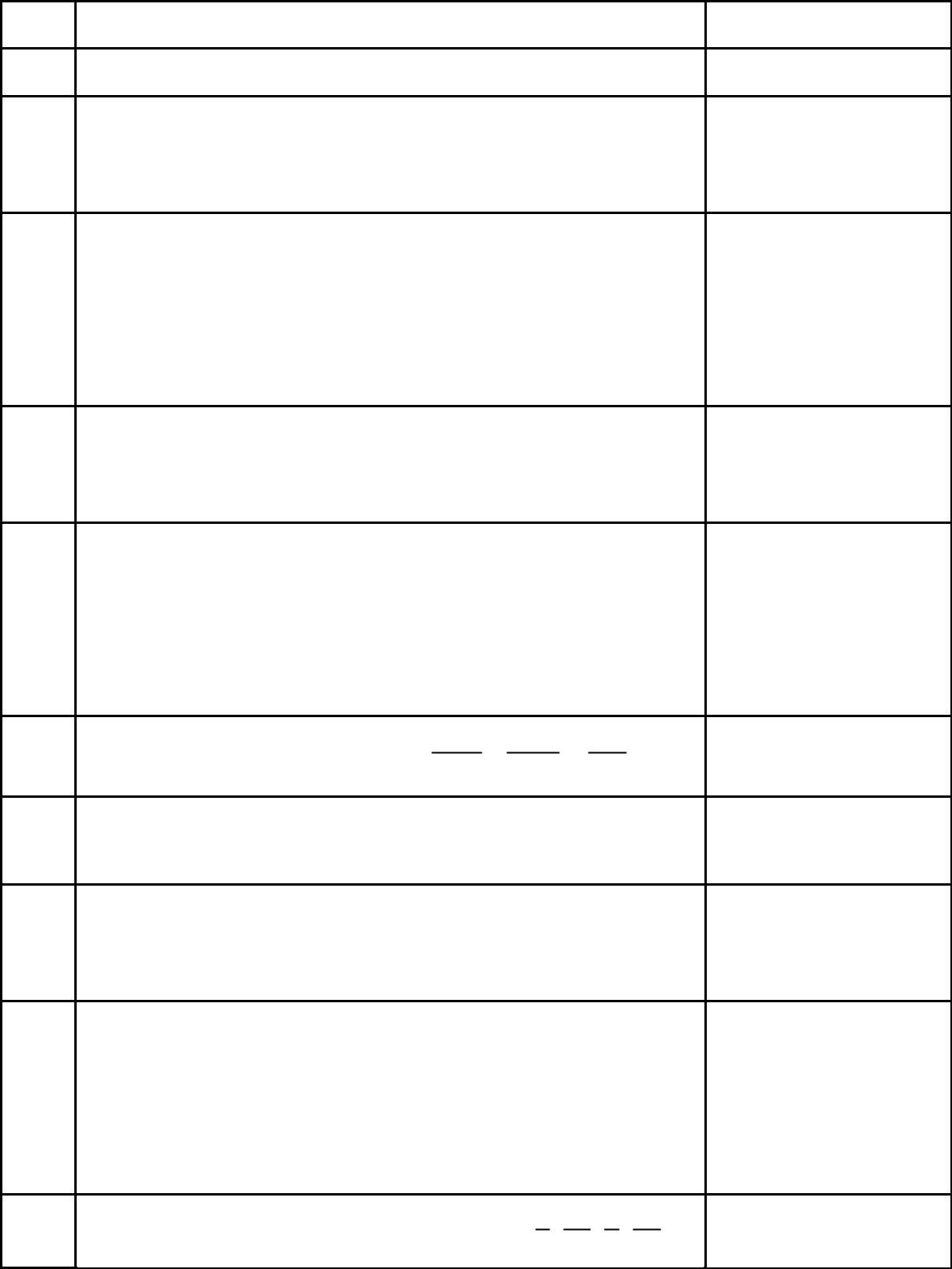 Tìm x biết 420 : [75 – (x – 10)] = 21Tổng số tuổi của ông, bố và Nam là 108 tuổi. tuổi của ông gấp (5/4) tổng số tuổi của Nam và bố. tuổi của bố gấp 3 lần tuổi của Nam. Hỏi số tuổi của từng người?Bạn Liên đọc một cuốn sách trong ba ngày. Ngày thứ nhất bạn đọc được (2/5) số trang sách. Ngày thứ hai bạn đọc được (2/3) số trang sách còn lại. Ngày thứ ba bạn đọc được 60 trang thì đọc xong cuốn sách. Hỏi cuốn sách bạn liên đọc có bao nhiêu trang?Tìm một số tự nhiên có hai chữ số, biết rằng nếu ta viết thêm vào bên trái số đó một chữ số 2 thì ta được số mới mà tổng số đã cho và số mới bằng 346.Bốn bạn Việt, Nam, Chiến, Thắng có tổng cộng 55 cuốn sách. Nếu đem số sách của Việt cộng thêm 5, số sách của Nam trừ đi 5, số sách của Chiến nhân 2, số sách của Thắng chia 3 thì số sách của bốn bạn bằng nhau. Tính số sách ban đầu của mỗi bạnTìm số tự nhiên nhỏ nhất có 4 chữ số khác nhau biết tổng các chữ số của số đó bằng 15Một số tự nhiên được viết bằng 2014 chữ số 7 liên tiếp thì phải cộng thêm ít nhất bao nhiêu đơn vị để được một số chia hết cho 12.Lúc 6 giờ sáng một xe máy bắt đầu khởi hành từ Thanh Hóa đi Hà Nội với vận tốc 40 km/giờ. Cùng lúc đó một xe ô tô đi từ Hà Nội đến Thanh Hóa với vận tốc 60 km/giờ. Hỏi mấy giờ hai xe gặp nhau ? Biết quãng đường từ Hà Nội đến Thanh Hóa dài 175 km.Sắp xếp các số sau theo thứ tự tăng dần 95 ; 1225 ; 52 ; 1427TẬP CÁC 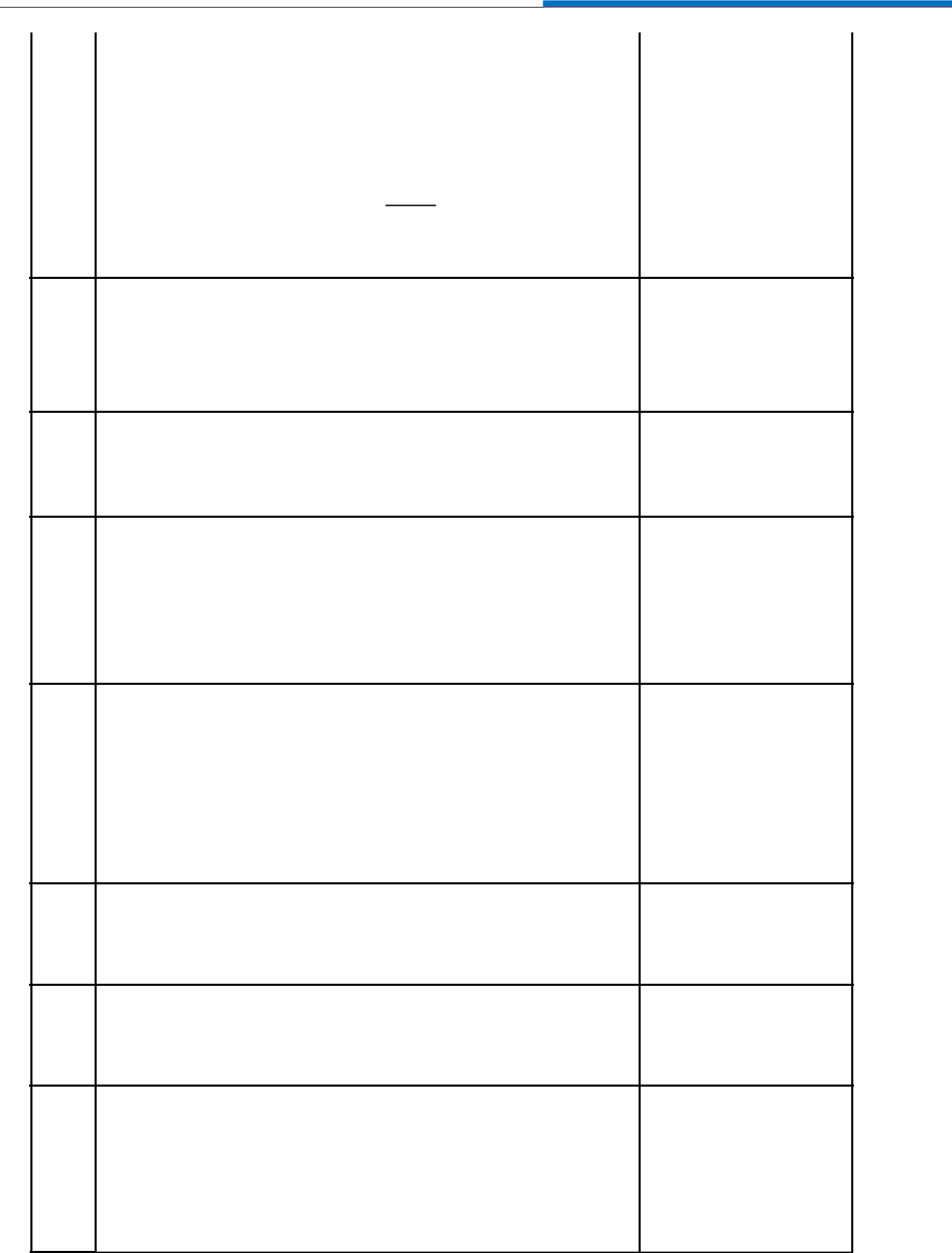 Cho tam giác ABC có diện tích bằng 240 cm2, trêncạnh AB lấy điểm M sao cho AB = 3 AM, trên cạnh13CA lấy điểm N sao cho CA = 4 CN. Tính diện tích tứ giác MNCB.Cho dãy số 1, 2, 4, 7, 11, 16… Hỏi số hạng tiếp theocủa dãy số trên là bao nhiêu?Một đoàn tàu đi qua một cây cầu dài 980 m. Biết rằng thời gian bắt đầu từ lúc đầu tàu đến đầu cây cầu vàđuôi tàu qua cây cầu là 12 giây, thời gian đuôi tàu ra khỏi cây cầy tính từ lúc tàu bắt đầu đến cầu là 82 giây. Tính chiều dài đoàn tàu.Một thửa ruộng hình chữ nhật có chiều dài lớn hơn chiểu rộng 5m. Người ta mở rộng thửa ruộng bằngcách tăng thêm chiều rộng và giữ nguyên chiều dài để16được một thửa ruộng hình vuông. Khi đó diện tích thửa ruộng mới lớn hơn diện tích thửa ruộng ban đầu 100 m2. Tính diện tích của thửa ruộng ban đầu.Nếu đếm các chữ số dùng để ghi tất cả các ngày trongnăm 2014 trên tờ lịch treo tường thì kết quả sẽ là bao nhiêu chữ số?Tìm ba số tự nhiên biết rằng có một số có ba chữ số,một số có 2 chữ số, một số có một chữ số và trung bình cộng của ba số là 37.Xếp các hình lập phương nhỏ cạnh 1 cm thành khối hộp chữ nhật có chiều dài 1 dm, chiều rộng 0,5 dm vàchiều cao 0,6 dm. Sau đó ta sơn toàn bộ các mặt của hình hộp chữ nhật. hỏi có bao nhiêu hình laaos phương nhỏ bị tô một mặt?Câu hỏiTrả lời, Đáp sốTính giá trị biểu thức13131111 :177Tính giá trị biểu thứcA 17:51513434 12Một miếng tôn có chu vi 44 dm và chiều dài hơnchiều rộng 2 dm. Người ta cắt 4 góc của miếng tôn 411hình vuông bằng nhau, mỗi miếng có diện tích 10011cm2  rồi gấp lên thành một hình hộp không có nắp.cm2  rồi gấp lên thành một hình hộp không có nắp.Tính thể tích của hình hộp này.12Tìm các chữ số a và b biết 1a89b  đồng thời chia hết12cho các số 2; 5 và 9cho các số 2; 5 và 920Cần ít nhất bao nhiêu số 7 để tạo thành các số sao cho20tổng các số đó bằng 798.tổng các số đó bằng 798.